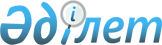 О создании рабочей группы по совершенствованию нормативных правовых актов в области промышленной безопасностиРаспоряжение Премьер-Министра Республики Казахстан от 12 февраля 2008 года N 34-р



      1. В целях выработки предложений по упорядочению, переработке и постановке на утрату отраслевых нормативных правовых актов в области промышленной безопасности создать рабочую группу в следующем составе: 

Ахметов                     - заместитель председателя Комитета



Серик Баужанович              по государственному контролю за 



                              чрезвычайными ситуациями и промышленной



                              безопасностью Министерства по 



                              чрезвычайным ситуациям 



                              Республики Казахстан, руководитель

Веснин                      - заместитель председателя Комитета



Виктор Николаевич             по государственному контролю за 



                              чрезвычайными ситуациями и промышленной



                              безопасностью Министерства по 



                              чрезвычайным ситуациям Республики 



                              Казахстан, заместитель руководителя

Караторгаев                 - эксперт Комитета по государственному



Максутбек Накимбекович        контролю за чрезвычайными ситуациями



                              и промышленной безопасностью 



                              Министерства по чрезвычайным ситуациям



                              Республики Казахстан, секретарь

Рахимбергенов               - председатель Комитета природоохранного



Мурат Магауович               контроля Министерства охраны окружающей



                              среды Республики Казахстан 

Ужкенов                     - председатель Комитета геологии и 



Болат Султанович              недропользования Министерства



                              энергетики и минеральных ресурсов 



                              Республики Казахстан 

Адимолда                    - заместитель председателя Комитета



Радильбек Окенович            гражданской авиации Министерства



                              транспорта и коммуникации



                              Республики Казахстан

Момышев                     - заместитель председателя Комитета



Талгат Амангельдиевич         по техническому регулированию и 



                              метрологии Министерства индустрии 



                              и торговли Республики Казахстан 

Умирбаев                    - заместитель председателя Комитета



Нурланбек Балыкбаевич         автомобильных дорог Министерства 



                              транспорта и коммуникации 



                              Республики Казахстан 

Бажкенова                   - начальник Управления правового 



Алия Мейрановна               обеспечения Министерства по 



                              чрезвычайным ситуациям



                              Республики Казахстан 

Бисакаев                    - начальник Управления государственной 



Сериккали Гумарович           инспекции труда Министерства труда 



                              и социальной защиты населения 



                              Республики Казахстан - главный 



                              государственный инспектор труда 



                              Республики Казахстан 

Дюсекенов                   - начальник Управления по государственному



Нурслям Рахимович             контролю за чрезвычайными ситуациями и 



                              промышленной безопасностью Комитета по



                              государственному контролю за 



                              чрезвычайными ситуациями и промышленной



                              безопасностью Министерства по 



                              чрезвычайным ситуациям 



                              Республики Казахстан 

Жолшоринов                  - начальник Управления эпидемиологического



Айтмаганбет Жидебаевич        контроля Комитета государственного



                              санитарно-эпидемиологического надзора 



                              Министерства здравоохранения 



                              Республики Казахстан 

Манарбаева                  - начальник Управления договорной и



Ботагоз Кожакметовна          претензионно-исковой работы 



                              Юридического департамента Министерства



                              внутренних дел Республики Казахстан 

Баширова                    - эксперт Департамента развития обороны,



Гульзира Каирбергеновна       правоохранительной системы и 



                              государственных органов Министерства 



                              экономики и бюджетного планирования 



                              Республики Казахстан 




      2. Рабочей группе в трехмесячный срок выработать и внести в Правительство Республики Казахстан предложение по упорядочению, переработке и постановке на утрату отраслевых нормативных правовых актов в области промышленной безопасности. 




      3. Контроль за исполнением настоящего распоряжения возложить на Министерство по чрезвычайным ситуациям Республики Казахстан. 

      

Премьер-Министр


					© 2012. РГП на ПХВ «Институт законодательства и правовой информации Республики Казахстан» Министерства юстиции Республики Казахстан
				